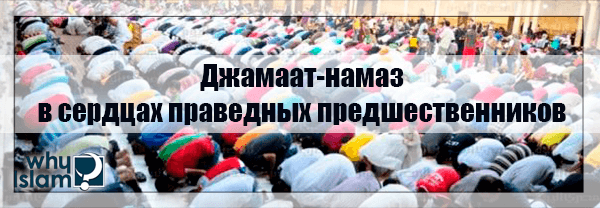 Джамаат-намаз в сердцах
 праведных предшественниковХвала Аллаху, Единственному кто достоин поклонения! Мир и благословение Пророку Мухаммаду, после которого не будет иных пророков.Дорогие братья и сёстры, те высказывания исламских учёных, которые будут приведены ниже, содержат в себе напоминание для всех верующих. Эти слова должны показать нам путь праведных предшественников, чтобы мы сравнили их положение с нашим положением и переосмыслили свои деяния, и своё отношение к коллективному намазу в мечети, и к другим обязанностям в Исламе. Ведь Аллах сказал, что оживление мечетей является уделом верующих людей, обладателей Имана, которые боятся Одного лишь Аллаха и никого помимо Него. Таких людей Он обещал наставить на путь Истины, и поддержать их на дороге верного руководства.Всевышний Аллах сказал:إِنَّمَا يَعْمُرُ مَسَاجِدَ اللَّهِ مَنْ آمَنَ بِاللَّهِ وَالْيَوْمِ الْآخِرِ وَأَقَامَ الصَّلَاةَ وَآتَى الزَّكَاةَ وَلَمْ يَخْشَ إِلَّا اللَّهَ فَعَسَىٰ أُولَٰئِكَ أَن يَكُونُوا مِنَ الْمُهْتَدِينَ «Только тот оживляет мечети Аллаха, кто уверовал в Аллаха и в Последний день, кто совершает намаз, выплачивает закят и не боится никого, кроме Аллаха. Возможно, они окажутся на верном пути».Но чем же оживляются дома Аллаха, если не совершением коллективного джамаат-намаза? Для чего ещё возведены мечети, как не для совместного поклонения в них? Именно для этого они построены, и никто не оживит их, если этого не сделают мусульмане. Сказав это, следует воздать хвалу Всевышнему Аллаху за то, что Он внушил любовь к мечетям многим рабам своим, и многие дома Аллаха сегодня полнятся молодёжью, которая стремиться к довольству своего Господа и к Раю ширина которого – небеса и земля. Но вместе с этим есть ещё такие люди, которые не осознали ценности коллективного намаза, и предпочитают оставаться в стороне от этой чести, и по своему невежеству и маловерию не желают принимать участие в великой миссии оживления мечетей, чтобы тем самым оживить свои сердца. Просим Аллаха укрепить стремящихся и добавить им усердия, и просим Его наставить небрежных, исправить их помочь в совершении добрых дел. Вот некоторые из высказываний наших праведных предшественников, славных учёных этой Уммы, имамов прямого пути, и дай Аллах, чтобы слова их стали полезными для каждого, кто обладает сердцем:1) Ваки’ ибн аль-Джаррах говорил: «Аль-А’маш на протяжении почти семидесяти лет ни разу не пропустил первый такбир, и я сам регулярно посещал его на протяжении двух лет, и никогда я не видел, чтобы он восполнял хотя бы один пропущенный ракаат».Он никогда не восполнял пропущенных ракаатов коллективной молитвы, потому что никогда не пропускал ни одного ракаата, и всегда читал намаз вместе с джамаатом от начала до конца.2) Рабиа ибн Язид говорил: «Каждый раз, когда муаззин произносит призыв на обеденную молитву (зухр-намаз), то к этому времени я всегда уже находился в мечети, и так на протяжении сорока лет, кроме тех случаев, когда я болел или был в пути».3) Яхья ибн Ма’ын рассказывал про Яхью ибн Саида:«На протяжении последних сорока лет его жизни время зенита всегда заставало его находящимся в мечети»Это значит, что он приходил на зухр-намаз заранее, ещё до того, как солнце достигало зенита. В это время он уже был в мечети в ожидании наступления времени намаза.4) Саид ибн аль-Мусайяб говорил:«За пятьдесят лет я ни разу не упустил первого такбира [вместе с имамом], и вот уже пятьдесят лет как я, ни разу не смотрел никому в затылок во время намаза».Также он говорил:«Уже тридцать лет, как я не слышал азана, находясь в кругу семьи».Это значит, что во время азана он обычно уже находился в мечети.5) Ибн Сам’ан говорил: «За сорок лет я никогда не пропускал первого такбира, кроме того дня, когда умерла моя мать».6) Адий ибн Хатим говорил:«Каждый раз, когда приближалось время намаза, я встречал его с желанием, и всегда, когда наступало время намаза, я уже был готов к его совершению».Также он говорил:«С тех пор как я принял Ислам, во время икамы я всегда нахожусь состоянии ритуальной чистоты (тахара)».7) Суфьян ибн Уяйна говорил:«Одно из проявлений почтительного отношения к намазу — это когда ты приходишь в мечеть до икамы».Также он говорил: «Не будь подобен плохому рабу, который не приходит, пока его не позовут. Приходи на намаз до азана».8) Ибн Ма’ын говорил:«Когда Ибрахим ибн Маймун аль-Марвази поднимал молоток, [желая забить гвоздь], и в этот момент слышал призыв на молитву, то уже не делал удара».  9) Ибрахим ан-Наха’и говорил: «Если увидишь, что человек небрежен к первому такбиру [в джамаате вместе с имамом], то умой свои руки после него».10) Судья Шама Сулейман ибн Хамза аль-Макдиси говорил:«Я никогда не совершал намаз в одиночестве, кроме двух раз в своей жизни, и мне показалось, что тогда я вообще его не совершал».При этом его возраст был девяносто лет.11) Мухаммад ибн Мубарак ас-Сури говорил:«Если Саид ибн Абдуль-Азиз пропускал коллективную молитву (джамаат-намаз), то плакал». 12) Однажды Маймун ибн Михран пришёл в мечеть, но ему сообщили, что люди уже разошлись, тогда он расстроился и сказал:«Все мы принадлежим Аллаху, и к нему мы возвращаемся. Воистину ценность этого коллективного намаза дороже для меня, чем власть над Ираком».13) Юнус ибн Абдулла говорил:«Как же так, я теряю курицу и переживаю из-за этого, так неужели я могу упустить намаз и не переживать из-за этого?!»14) Хатим аль-Асам говорил:«Однажды я пропустил коллективный намаз и только Абу Исхак аль-Бухари высказал мне свои соболезнования, а если бы у меня умер сын, то мне соболезновали бы более десяти тысяч человек. Это потому, что бедствие в делах Религии для людей значит меньше, чем бедствие в делах этого мира».Дорогие братья, задумайтесь о том, насколько сегодня наше положение в поклонении Аллаху отличается от положения первых поколений Ислама. И помните, что мы не достигнем того, чего достигли они, пока не станем делать то, что делали они. Ведь Всевышний Аллах сказал:إِنَّ اللَّهَ لَا يُغَيِّرُ مَا بِقَوْمٍ حَتَّىٰ يُغَيِّرُوا مَا بِأَنفُسِهِمْ«Воистину, Аллах не меняет положения людей, пока они не изменят самих себя».Хвала Аллаху Господу миров! Благословение и мир нашему Пророку Мухаммаду, а также его семье и всем его сподвижникам, и всем тем, кто последовал за ними в совершении благих дел до самого Судного Дня.
Перевёл и подготовил
Абу Ясин Маликов Руслан.
www.whyislam.to